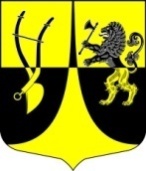 Администрациямуниципального образования« Пустомержское сельское поселение»Кингисеппского муниципального районаЛенинградской областиПОСТАНОВЛЕНИЕот 14.08.2020 года                                                                                                                           № 150В соответствии с Трудовым кодексом Российской Федерации, Федеральным законом  от 06.10.2003 № 131-ФЗ «Об общих принципах организации местного самоуправления в Российской Федерации», в целях регулирования отношений, связанных с оплатой труда работников муниципального казенного учреждения культуры «Пустомержский культурно-досуговый центр «Импульс», администрация муниципального образования «Пустомержское сельское поселение» Кингисеппского муниципального района Ленинградской области ПОСТАНОВЛЯЕТ:1.  Утвердить прилагаемое Положение об оплате труда работников муниципального казенного учреждения культуры «Пустомержский культурно-досуговый центр «Импульс» (далее Положение).2.     Начальнику сектора учета администрации МО «Пустомержское сельское поселение» разработать проект  Положения о системе оплаты труда в МКУК «Пустомержский КДЦ «Импульс» до 1 октября 2020 года.3. Разместить настоящее Постановление на официальном сайте администрации муниципального образования «Пустомержское сельское поселение» Кингисеппского муниципального района Ленинградской области.4. Постановление вступает в силу с 1 января 2021 года.5. Контроль за исполнением настоящего постановления оставляю за собой.УТВЕРЖДЕНОпостановлением администрацииМО «Пустомержское сельское поселение»Кингисеппского муниципального района                                                                                                            от  14.08.2020  № 150              (приложение)Положениеоб оплате труда работников муниципального казенного учреждения культуры «Пустомержский культурно-досуговый центр «Импульс»	Настоящее положение разработано в соответствии с областным законом Ленинградской области от 20.12.2019 г. года N 103-оз «Об оплате труда работников государственных бюджетных учреждений Ленинградской области», регулирует отношения, связанные с оплатной труда работников муниципального казенного учреждения культуры «Пустомержский культурно-досуговый центр «Импульс».1. Понятия, термины и сокращения1. В настоящем положении используются следующие термины, понятия и сокращения:расчетная величина - показатель, установленный решением совета депутатов муниципального образования «Пустомержское сельское поселение» Кингисеппского муниципального района Ленинградской области о бюджете муниципального образования на очередной финансовый год и на плановый период, который применяется для расчета должностных окладов (окладов, ставок заработной платы) работников за календарный месяц или за выполнение установленной нормы труда;межуровневый коэффициент - показатель, устанавливаемый администрацией МО «Пустомержское сельское поселение»  по квалификационным уровням профессиональных квалификационных групп, профессиональным квалификационным группам (в случаях, когда профессиональная квалификационная группа не содержит деления на квалификационные уровни), а также по должностям, не включенным в профессиональные квалификационные группы, отражающий уровень квалификации работников;масштаб управления учреждением - перечень объемных показателей, характеризующих масштаб и сложность функций управления учреждением, устанавливаемый  администрацией МО «Пустомержское сельское поселение»;коэффициент масштаба управления учреждением - коэффициент, применяемый уполномоченным органом для определения должностного оклада руководителя с учетом значений объемных показателей, в соответствии с порядком, установленным администрацией МО «Пустомержское сельское поселение»;  уполномоченный орган - администрация муниципального образования «Пустомержское сельское поселение» Кингисеппского муниципального района Ленинградской области;основной персонал - работники, непосредственно выполняющие функции, оказывающие услуги (выполняющие работы), направленные на достижение определенных уставом учреждения целей деятельности этого учреждения, а также их непосредственные руководители, за исключением руководителя, заместителя руководителя и главного бухгалтера учреждения.2. Понятия и термины, применяемые в настоящем постановлении, но не указанные в части 1 настоящей статьи, используются в значениях, определенных в трудовом законодательстве и иных нормативных правовых актах Российской Федерации, содержащих нормы трудового права.2. Общие положенияРазмер расчетной величина пересматривается не реже одного раза в год и не может быть пересмотрен в сторону уменьшения.Месячная заработная плата работника, работающего в муниципальном казенном учреждении культуры «Пустомержский культурно-досуговый центр «Импульс» и состоящего в трудовых отношениях с работодателем, не может быть ниже размера минимальной заработной платы в Ленинградской области, установленного региональным соглашением о минимальной заработной плате в Ленинградской области, при условии, что указанным работником полностью отработана за этот период норма рабочего времени и выполнены нормы труда (трудовые обязанности).2. Положение о системе оплаты труда муниципального казенного учреждения культуры «Пустомержский культурно-досуговый центр «Импульс» утверждается постановлением администрации муниципального образования «Пустомержское сельское поселение» Кингисеппского муниципального района Ленинградской области, устанавливает обязательные условия оплаты труда работников:- межуровневые коэффициенты;- порядок определения размеров должностных окладов (окладов, ставок заработной платы) работников и повышающих коэффициентов к ним (в том числе для руководителя, его заместителя и главного бухгалтера учреждения);- перечни должностей (профессий) работников, относимых к основному персоналу учреждения;- порядок определения коэффициентов масштаба управления учреждением, размеры и порядок установления компенсационных выплат;- виды и порядок установления стимулирующих выплат, в том числе особенности предоставления стимулирующих выплат руководителю учреждения в зависимости от показателей эффективности и результативности деятельности учреждения;- порядок и предельные размеры оказания материальной помощи работникам;- порядок формирования и использования фонда оплаты труда.3. Системы оплаты труда работников, предусматривающие компенсационные и стимулирующие, в том числе премиальные, выплаты, устанавливаются соглашениями, локальными нормативными актами в соответствии с трудовым законодательством, иными нормативными правовыми актами Российской Федерации, содержащими нормы трудового права, настоящим Постановлением, Положением о системе оплаты труда в муниципальном казенном учреждении культуры «Пустомержский культурно-досуговый центр «Импульс».Локальные нормативные акты, устанавливающие системы оплаты труда, принимаются руководителем учреждения с учетом мнения представительного органа работников по согласованию с соответствующим уполномоченным органом, при этом условия оплаты труда работников не могут быть ухудшены по сравнению с Положением о системе оплаты труда в учреждении.4. Фонд оплаты труда учреждения включает в себя средства на выплату работникам должностных окладов, компенсационных и стимулирующих выплат.5. Настоящее Положение и Положение о системе оплаты труда в учреждении применяется при расчете субсидии из областного бюджета Ленинградской области на обеспечение стимулирующих выплат работникам муниципального казенного учреждения культуры «Пустомержский культурно-досуговый центр «Импульс» и достижении целевых показателей.3. Оплата труда работников1. Должностной оклад руководителя МКУК «Пустомержский КДЦ «Импульс» устанавливается администрацией МО «Пустомержское сельское поселение»  Минимальный уровень должностного оклада руководителя определяется путем умножения среднего минимального уровня должностного оклада (оклада, ставки заработной платы) работников, относимых к основному персоналу  учреждения, на коэффициент масштаба управления учреждением.2. Должностные оклады заместителя руководителя и главного бухгалтера учреждения устанавливаются правовым актом руководителя учреждения. Минимальный уровень должностного оклада заместителя руководителя (главного бухгалтера учреждения) устанавливается на 10 - 30 процентов ниже минимального уровня должностного оклада руководителя  учреждения в порядке, определенном Положением о системах оплаты труда в учреждении.3. Должностные оклады (оклады, ставки заработной платы) работников (за исключением руководителя, заместителя руководителя и главного бухгалтера учреждения) устанавливаются правовым актом руководителя учреждения в размере не ниже минимального уровня должностного оклада (оклада, ставки заработной платы) работника, определяемого путем умножения расчетной величины на межуровневый коэффициент.4. К должностным окладам (окладам, ставкам заработной платы) работников (включая руководителя, заместителя руководителя и главного бухгалтера учреждения) применяются повышающие коэффициенты, предусмотренные Положением о системах оплаты труда в учреждении.5. Оплата труда работников (включая руководителя, заместителя руководителя и главного бухгалтера учреждения) включает в себя:должностные оклады (оклады, ставки заработной платы);компенсационные выплаты;стимулирующие выплаты.6. Размеры стимулирующих выплат руководителю учреждения устанавливаются правовыми актами соответствующего уполномоченного органа, в зависимости от показателей эффективности и результативности деятельности учреждения.5. Заключительные положения1. Заработная плата работников (без учета премий и иных стимулирующих выплат) при введении новых систем оплаты труда и их изменении не может быть меньше заработной платы (без учета премий и иных стимулирующих выплат), выплачиваемой работникам до их введения и изменения, при условии сохранения объема должностных (трудовых) обязанностей работников и выполнения ими работ той же квалификации.3. Со дня вступления в силу настоящего Положения  признать утратившими силу Постановление администрации от 02.07.2018 года № 327-а  «Об утверждении Положения об оплате труда работников муниципального казенного учреждения культуры «Пустомержский культурно-досуговый центр «Импульс».Об утверждении Положения об оплате труда муниципального казенного учреждения культуры «Пустомержский культурно-досуговый центр «Импульс»Глава администрацииД.А. Бобрецов